La richiesta deve essere effettuata obbligatoriamente on line, utilizzando il portale ERMIONE. Si riporta di seguito, a titolo di esempio, lo screen shot del portale.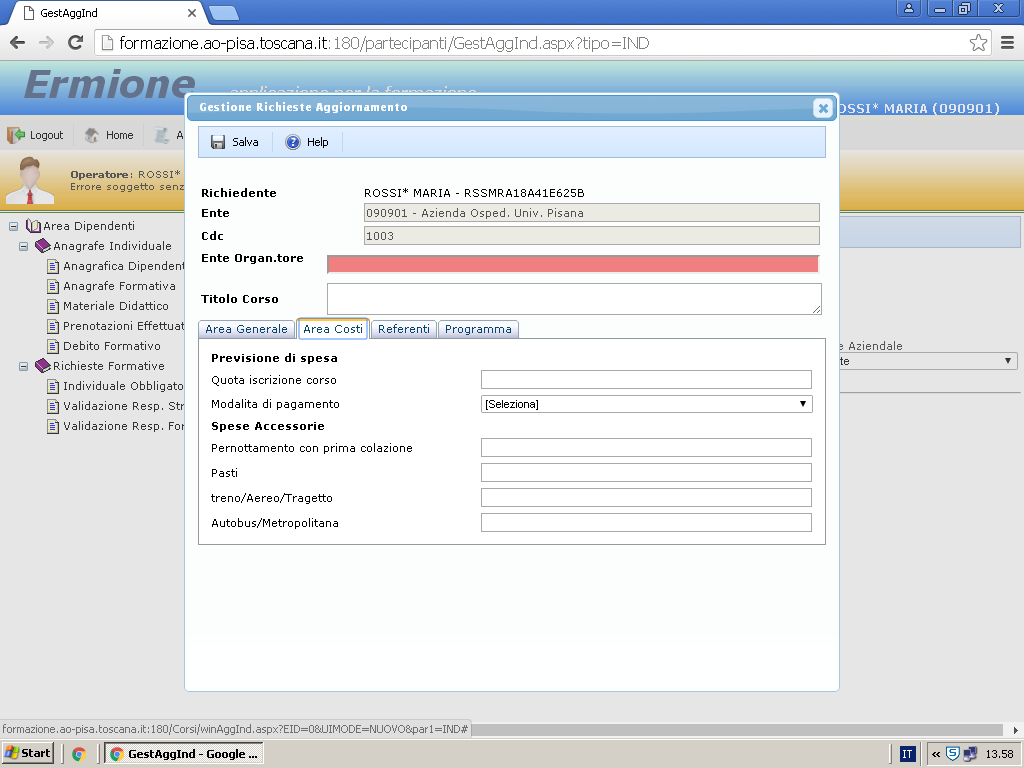 Nominativo Dipendente ____________________________________________________________Titolo iniziativa____________________________________________________________________Autorizzata tramite portale Ermione in data __/__/20__ In allegato si trasmette la seguente documentazione:  Copia attestato di partecipazione  Originale fatture/ricevute spese sostenute n° _____compilare la seguente tabella riepilogativa delle spese sostenutePisa, ________________																                       Cognome e nome    (scrivere in stampatello)_________________________Firma___________________________________GiornoTrasportoPernottamentoPastiAltro